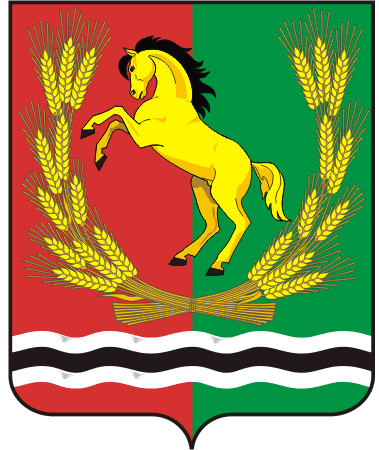 СОВЕТ  ДЕПУТАТОВ МУНИЦИПАЛЬНОГО ОБРАЗОВАНИЯ ТРОИЦКИЙ СЕЛЬСОВЕТАСЕКЕЕВСКОГО РАЙОНА ОРЕНБУРГСКОЙ  ОБЛАСТИчетвёртого созываРЕШЕНИЕ11.04. 2022                                                                                                       № 46               Об избрании председателя Совета депутатов муниципального образования Троицкий сельсовет Асекеевского района Оренбургской области четвёртого созываВ соответствии с Уставом муниципального образования Троицкий сельсовет Асекеевского района Оренбургской области Совет депутатов муниципального образования Троицкий сельсовет  РЕШИЛ:Избрать председателем Совета депутатов муниципального образования Троицкий сельсовет четвертого созыва Алякина Вячеслава Николаевича - депутата от избирательного округа № 1.Настоящее решение вступает в силу со дня его принятия и подлежит размещению на официальном сайте муниципального образования  Троицкий сельсовет  https://stroickoe.ru/  Председатель Совета депутатов                                                       В.Н.Алякин